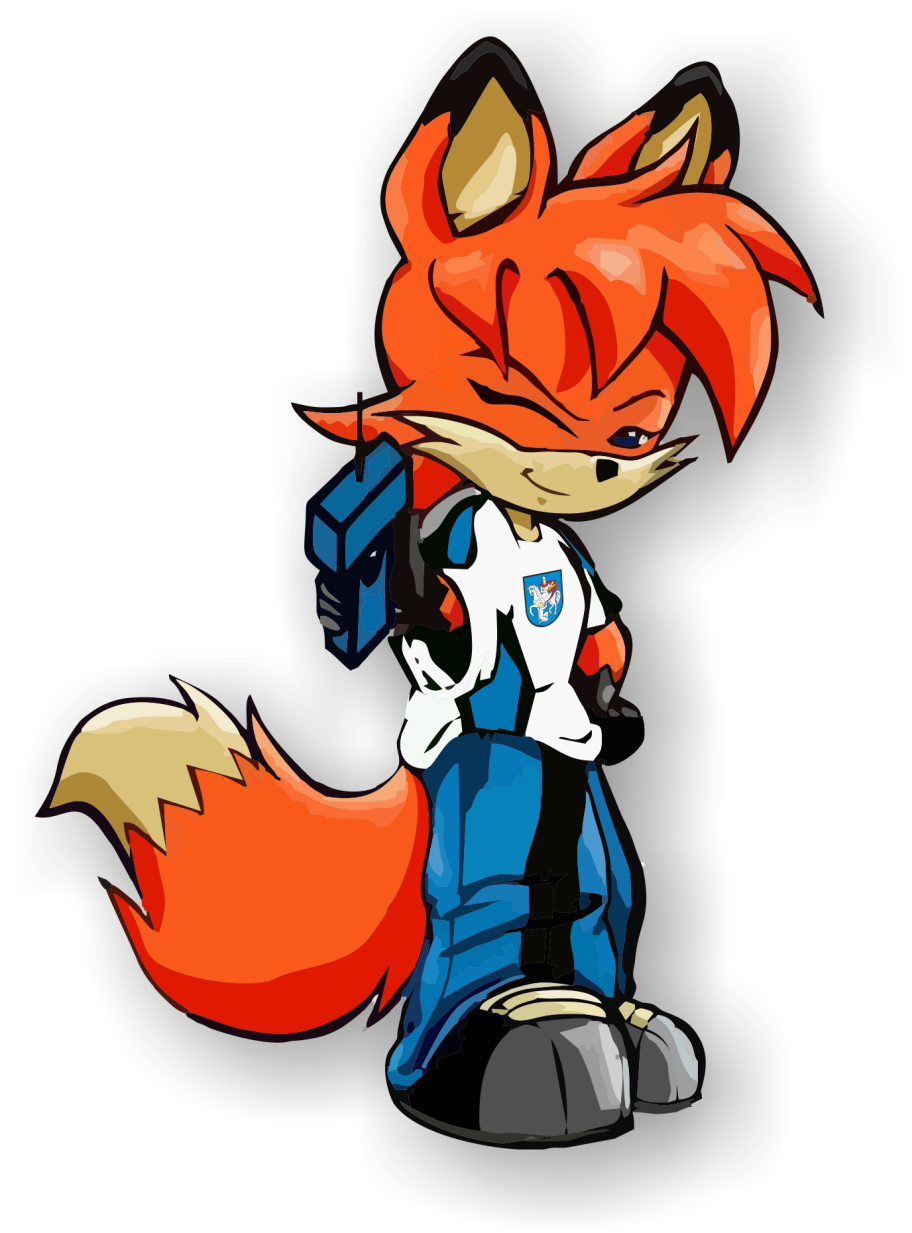 Poriadateľ:  Klub ROB Medik Martin Dátum konania: 28.-29.apríla 2018Miesto konania:  Turčianské Teplice  foxoring -  N 48º51´04.0“   E 18º52´00.4“      Háj  klasiky     144 MHz  pri cintoríne      Rakša klasiky   3,5 MHz  Druh súťaže: Otvorené preteky 1. kola slovenského pohára v ROB nominačné pretekyKategórie: D14, D16, D19, D20, D35, D50, M14, M16, M19, M20, M40, M50, M60Stavba tratí:  Šimeček Jozef, Pospíchal KarolSúťažné pásma:  foxoring, 3,5 MHz a 144 MHzPoplatky: štartovné 2€/pretek pre žiacke kategórie (MD14 –16),  5€/pretek pre ostatné kategórie, pre nečlenov SZROB 8€/pretek  (členstvo nutno potvrdiť dokladom o zaplatení!!)Ubytovanie: Ubytovanie si každý pretekár zabezpečuje sám, možnosť ubytovania         v Drienok Mošovce Stravovanie: Stravu si každý pretekár zabezpečuje sám.  Vyhodnotenie preteku: 	diplomy za foxoring a diplomy a drobné ceny za súčet 3,5MHz a 144MHz (v prípade rovnosti rozhoduje 144MHz)Doklady: Doklad o zaplatení členského do SZROB alebo SZR a preukaz totožnosti. Prihlášky:  Zaslať do 22. apríla 2018  na: simecek@jfmed.uniba.sk  Upozornenie: Pretekári štartujú na vlastné nebezpečie!!!Protesty: Podľa pravidiel.Poznámka: Poriadateľ si vyhradzuje právo zmeny propozícií.Časový rozpis:	sobota 28. apríla 2018                         8:30- 9:00	prezentácia Turčianské Teplice 	  9:30	štart foxoringu	12:30    presun na štart klasík	14:30	štart 144 MHz	nedeľa 29. apríla 2018	9:00	odchod na štart	   10:00 	predpokladaný štart (MD14- 3,5MHz,		   14:00	vyhlásenie výsledkov